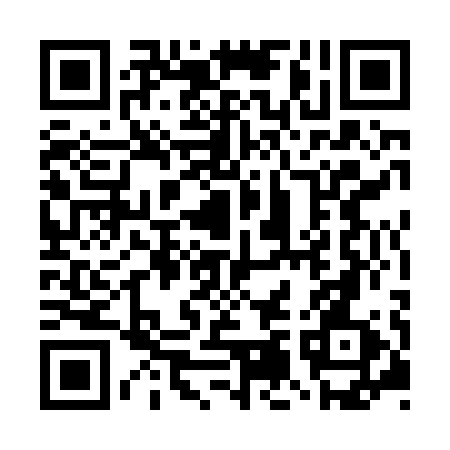 Prayer times for Nissan Island, Papua New GuineaMon 1 Apr 2024 - Tue 30 Apr 2024High Latitude Method: NonePrayer Calculation Method: Muslim World LeagueAsar Calculation Method: ShafiPrayer times provided by https://www.salahtimes.comDateDayFajrSunriseDhuhrAsrMaghribIsha1Mon4:365:4511:473:015:496:542Tue4:365:4511:473:015:486:533Wed4:365:4511:463:015:486:534Thu4:355:4511:463:015:486:535Fri4:355:4411:463:015:476:526Sat4:355:4411:463:015:476:527Sun4:355:4411:453:015:466:528Mon4:355:4411:453:015:466:519Tue4:345:4411:453:015:466:5110Wed4:345:4411:443:025:456:5111Thu4:345:4411:443:025:456:5012Fri4:345:4311:443:025:446:5013Sat4:345:4311:443:025:446:5014Sun4:335:4311:433:025:446:4915Mon4:335:4311:433:025:436:4916Tue4:335:4311:433:025:436:4917Wed4:335:4311:433:025:436:4918Thu4:335:4311:423:025:426:4819Fri4:325:4211:423:025:426:4820Sat4:325:4211:423:025:426:4821Sun4:325:4211:423:025:416:4822Mon4:325:4211:423:025:416:4723Tue4:325:4211:413:025:416:4724Wed4:315:4211:413:025:406:4725Thu4:315:4211:413:025:406:4726Fri4:315:4211:413:025:406:4727Sat4:315:4211:413:025:406:4628Sun4:315:4211:413:025:396:4629Mon4:315:4211:403:025:396:4630Tue4:315:4211:403:025:396:46